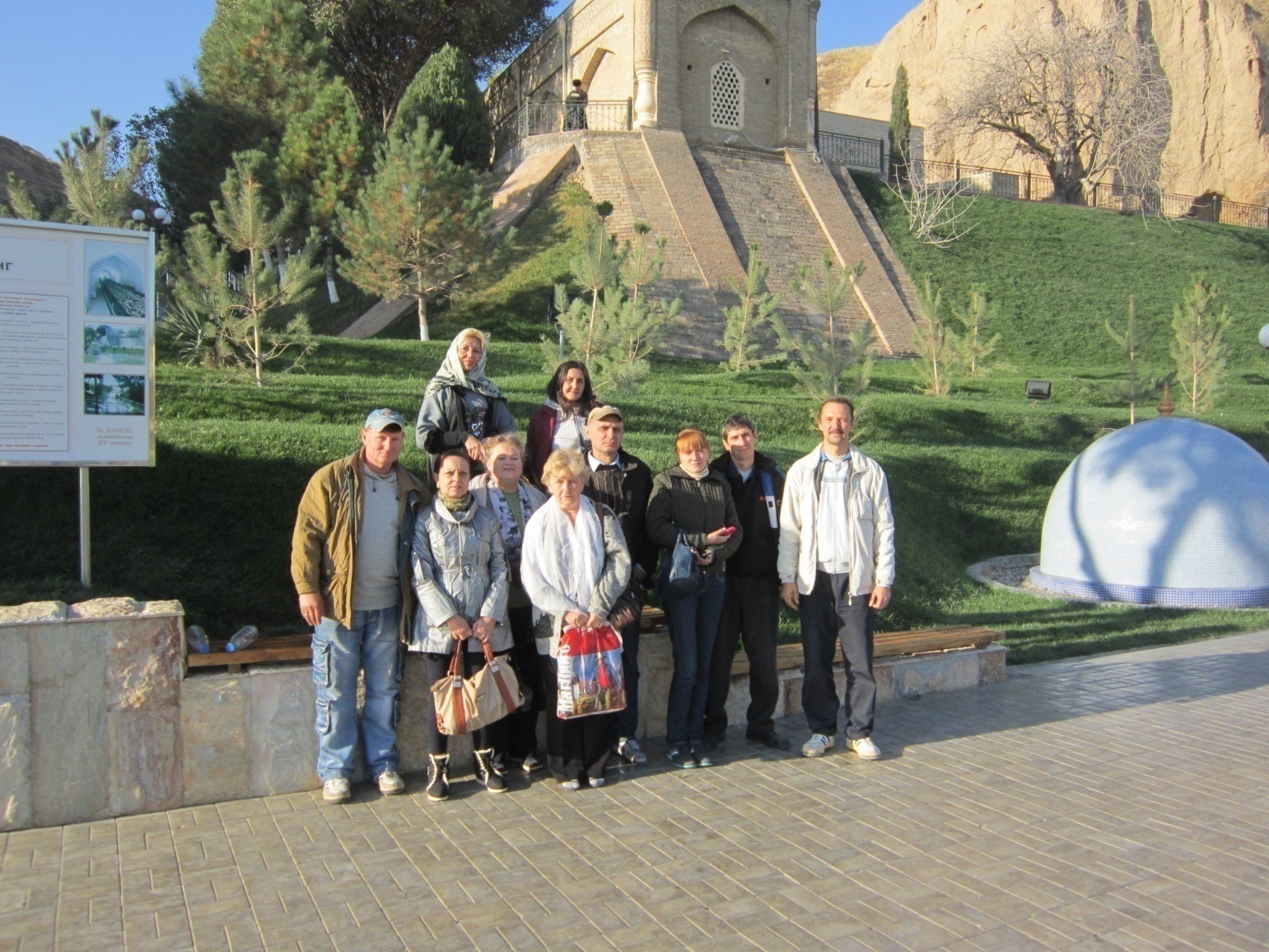 1 ноября 2014 года была совершена паломническая    поездка Братств  и Обществ Трезвости  в город  Самарканд. Паломники посетили гробницу   пророка  Даниила,   побывали  в   православных    храмах   старинного    города,  пообщались  с   настоятелями приходов,   получили   слова  напутствия  в  духовном   росте   и  укрепления  в Божьей  вере.  Также   посетили   архитектурные   достопримечательности и   старинные   памятники   города. Поездка воодушевила паломников, произвела благодатное   впечатление,  что  в  дальнейшем  послужит сплочению и консолидации  трезвеннического   движения.